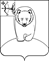 ДУМА АФАНАСЬЕВСКОГО МУНИЦИПАЛЬНОГО ОКРУГА КИРОВСКОЙ ОБЛАСТИПЕРВОГО СОЗЫВАР Е Ш Е Н И Е23.08.2023                                                                                      № 11/1пгт АфанасьевоВ соответствии Федеральным законом от 06.10.2003 г. № 131-ФЗ «Об общих принципах организации местного самоуправления в Российской Федерации, статьями 26, 59 Устава муниципального образования Афанасьевский муниципальный округ Кировской области, Дума Афанасьевского муниципального округа РЕШИЛА:1. Внести в Устав муниципального образования Афанасьевский муниципальный округ Кировской области, принятый решением Думы Афанасьевского муниципального округа от 18.11.2022 № 3/1, следующие изменения и дополнения: 1.1. Пункт 2 статьи 18 изложить в новой редакции:«2. Староста сельского населенного пункта назначается представительным органом муниципального образования, в состав которого входит данный сельский населенный пункт, по представлению схода граждан сельского населенного пункта. Староста сельского населенного пункта назначается из числа граждан Российской Федерации, проживающих 
на территории данного сельского населенного пункта и обладающих активным избирательным правом, либо граждан Российской Федерации, достигших на день представления сходом граждан 18 лет и имеющих 
в собственности жилое помещение, расположенное на территории данного сельского населенного пункта.»1.2. Статью 18 дополнить пунктом 6 следующего содержания:«6. Староста сельского населенного пункта не является лицом, замещающим государственную должность, должность государственной гражданской службы, муниципальную должность, за исключением муниципальной должности депутата представительного органа муниципального образования, осуществляющего свои полномочия 
на непостоянной основе, или должность муниципальной службы, не может состоять в трудовых отношениях и иных непосредственно связанных с ними отношениях с органами местного самоуправления.»1.3. Статью 18 дополнить пунктом 7 следующего содержания:«7. Старостой сельского населенного пункта не может быть назначено лицо:замещающее государственную должность, должность государственной гражданской службы, муниципальную должность, 
за исключением муниципальной должности депутата представительного органа муниципального образования, осуществляющего свои полномочия 
на непостоянной основе, или должность муниципальной службы;признанное судом недееспособным или ограниченно дееспособным;имеющее непогашенную или неснятую судимость.»1.4. Пункт 1 Статьи 31 изложить в новой редакции следующего содержания:«1. Полномочия депутата Думы муниципального округа прекращаются досрочно в случае:1) смерти;2) отставки по собственному желанию;3) признания судом недееспособным или ограниченно дееспособным;4) признания судом безвестно отсутствующим или объявления умершим;5) вступления в отношении его в законную силу обвинительного приговора суда;6) выезда за пределы Российской Федерации на постоянное место жительства;7) прекращения гражданства Российской Федерации либо гражданства иностранного государства - участника международного договора Российской Федерации, в соответствии с которым иностранный гражданин имеет право быть избранным в органы местного самоуправления, наличия гражданства (подданства) иностранного государства либо вида на жительство или иного документа, подтверждающего право на постоянное проживание на территории иностранного государства гражданина Российской Федерации либо иностранного гражданина, имеющего право на основании международного договора Российской Федерации быть избранным в органы местного самоуправления, если иное не предусмотрено международным договором Российской Федерации;8) отзыва избирателями;9) досрочного прекращения полномочий Думы муниципального округа;10) призыва на военную службу или направления на заменяющую ее альтернативную гражданскую службу;11) в случае отсутствия депутата без уважительных причин на всех заседаниях представительного органа муниципального образования в течение шести месяцев подряд;12) иных случаях, установленных федеральным законодательством.».2. Настоящее решение вступает в силу в соответствии с действующим законодательством.О внесении изменений и дополнений в Устав  муниципального образования Афанасьевский муниципальный округ Кировской области Председатель Думы Афанасьевскогомуниципального округа       Глава Афанасьевскогомуниципального округа  В.Н. Харина Е.М. Белёва   